Wood River Baptist ChurchPastor Jon Juneau(401) 539-2642
(401) 206-9378www.woodriverbc.org
pastor@woodriverbc.org
Facebook:  WoodRiverBC246 Kingstown Road
PO Box 213
Wyoming, RI 02898Where Jesus Christ is honoured!“Looking unto Jesus…”
Hebrews 12:1, 2Wood River Baptist Church
Daily Devotional Booklet & 
Sunday School Guide
1 Corinthians 3:1-11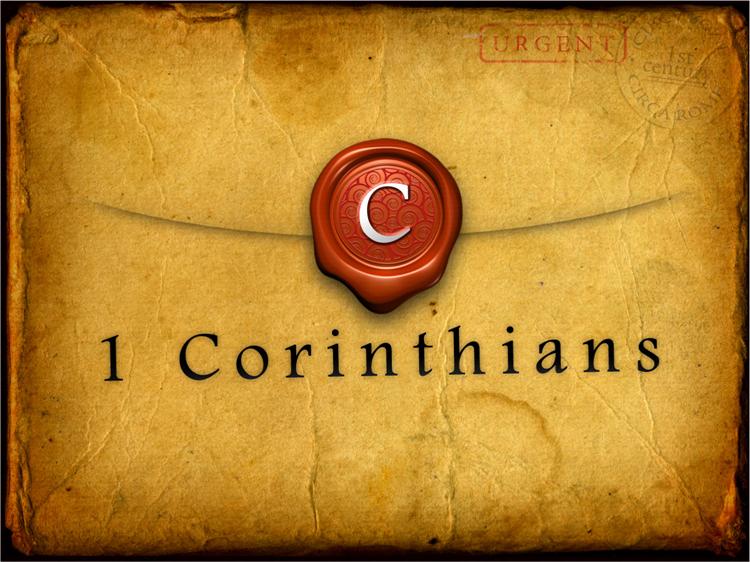 Learning the Word 
                              that we may 
                                             Know the Lord!___________________________________
NameThe Wood   River Baptist Church CovenantThis ancient church covenant has help provide guiding Biblical principles to Baptist Christians for nearly three hundred years.  It has been an official document for our church nearly since its founding.      Having as we trust, been brought by Divine Grace seriously and forever to give up ourselves in faith and love and holy obedience to God the Father, Son and Holy Ghost, and having been baptized upon profession of our faith, we do now solemnly and joyfully covenant with each other to walk together in church relationship with brotherly love to the Honor and Glory of God.          And we do in His strength engage that we will exercise a Christian care and watchfulness over each other, and faithfully admonish and entreat one another, and require; that we will not forsake the assembling of ourselves together or neglect the great duty of prayer for ourselves and others: that we will endeavor to bring up such as may at anytime be under our care, in the nurture and admonition of the Lord, and by a pure and lovely example to win our kindred and acquaintances to the Savior, to holiness and to eternal life; that we will participate in each other’s joys and endeavor with tenderness and sympathy to bear each other’s burdens and sorrows; that we will seek divine aid to enable us to live carefully and watchfully in the world, deny ungodliness and worldly lusts, and remembering that as we have been voluntarily been buried by Baptism and raised up from the emblematic grave, so there is on us a special obligation henceforth to lead a new and holy life; that we will strive together for the support of a faithful evangelical ministry among us; and that through life amidst evil and good report, we will seek to live to the glory of Him who hath called us out of darkness and into His marvelous light.Journal & NotesJournal & NotesPSALM 145:15-21 
A THANKSGIVING PRAYER FOR THE TABLE15. THE EYES OF ALL WAIT UPON THEE; AND THOU GIVEST THEM THEIR MEAT IN DUE SEASON.16. THOU OPENEST THINE HAND, AND SATISFIEST THE DESIRE OF EVERY LIVING THING.17. THE LORD IS RIGHTEOUS IN ALL HIS WAYS, AND HOLY IN ALL HIS WORKS.18. THE LORD IS NIGH UNTO ALL THEM THAT CALL UPON HIM, TO ALL THAT CALL UPON HIM IN TRUTH.19. HE WILL FULFIL THE DESIRE OF THEM THAT FEAR HIM: HE ALSO WILL HEAR THEIR CRY, AND WILL SAVE THEM.20. THE LORD PRESERVETH ALL THEM THAT LOVE HIM: BUT ALL THE WICKED WILL HE DESTROY.21. MY MOUTH SHALL SPEAK THE PRAISE OF THE LORD: AND LET ALL FLESH BLESS HIS HOLY NAME FOR EVER AND EVER.Personal Prayer ListFor My LifeFor My FamilyFor My Unsaved Loved OnesFor My Community, Country, & WorldJournal & NotesThe Lord’s Creation Speaks Part 1But ask now the beasts, and they shall teach thee; and the fowls of the air, and they shall tell thee:  Or speak to the earth, and it shall teach thee: and the fishes of the sea shall declare unto thee.  Who knoweth not in all these that the hand of the Lord hath wrought this?  In whose hand is the soul of every living thing, and the breath of all mankind.Job 12:7Job, in responding to his friend, declares that the creation of the Lord speaks to us of His work in our lives. Of course the lower creatures do not speak with language but they most certainly declare the glory of the Lord. Job was experiencing more loss and heartache than any person ever has. I believe he looked to the creation of God and found some encouragement.  His creation proves He cares because of its beauty, order, and vastness. His creation can speak to you too. Look, smell, touch, and even taste it and then think about how it all works. You will be praising God for His work very soon.I do not believe you need a doctorate in order to scientifically observe God's amazing creation. 1) Ask now the beasts and it shall teach thee. We thought on the ants amazing ability to pick up and move objects many times their bodyweight. Also spiders which use several types of thread to design their web. And the giraffe that could not drink water without an ability to unconsciously have its huge heart stop as it bends its neck down. If it didn't the blood vessels in its brain would rupture due to incredible pressure. Of course I've never observed this but it is true! What observations have you made of God's amazing creatures. 2) And the fowls of the air , and they shall tell thee. Have you considered the ingenuity of Canadian geese that fly in a V formation.  This allows them to fly incredible distances by sharing the drag of the air as they alternate the front position. The woodpecker which can use great force to pick into trees and yet doesn't suffer concussions. It also has a very long tongue that wraps around its skull. It uses this tongue to reach into trees to capture bugs. The hummingbird is remarkable, several folks have these birds come back every year to great delight. Have you ever been taught by birds?Prayer For My ChurchOur Worship TogetherOur UnityOur Music & Singing MinistriesOur Evangelism MinistriesOur Discipleship MinistriesOur Nursing Home MinistriesOur Prison MinistryOur Social & Fellowship OpportunitiesOur Bible StudiesOur MissionariesOur Children’s MinistriesOur Youth MinistriesOur Young Adult MinistriesOur Adult MinistriesOur Keenagers MinistryOur Prayer TimesOur PastorOur LeadersFebruary 24-March 2I Corinthians 3:1-111. And I, brethren, could not speak unto you as unto spiritual, but as unto carnal, even as unto babes in Christ.  2. I have fed you with milk, and not with meat: for hitherto ye were not able to bear it, neither yet now are ye able.3. For ye are yet carnal: for whereas there is among you envying, and strife, and divisions, are ye not carnal, and walk as men?4. For while one saith, I am of Paul; and another, I am of Apollos; are ye not carnal? 5. Who then is Paul, and who is Apollos, but ministers by whom ye believed, even as the Lord gave to every man? 6. I have planted, Apollos watered; but God gave the increase. 7. So then neither is he that planteth any thing, neither he that watereth; but God that giveth the increase.8. Now he that planteth and he that watereth are one: and every man shall receive his own reward according to his own labour. 9. For we are labourers together with God: ye are God's husbandry, ye are God's building.10. According to the grace of God which is given unto me, as a wise masterbuilder, I have laid the foundation, and another buildeth thereon. But let every man take heed how he buildeth thereupon. 11. For other foundation can no man lay than that is laid, which is Jesus Christ.The Lord’s Creation Speaks Part 2But ask now the beasts, and they shall teach thee; and the fowls of the air, and they shall tell thee:  Or speak to the earth, and it shall teach thee: and the fishes of the sea shall declare unto thee.  Who knoweth not in all these that the hand of the Lord hath wrought this?  In whose hand is the soul of every living thing, and the breath of all mankind.Job 12:73) Talk to the earth, and shall teach thee. In everything except God's creation if their is symmetry, design is assumed. Have you considered the symmetry of leaves, flowers, and so many other things. The symmetry of these things help define their beauty. The process of photosynthesis is amazing and all of the parts of the process have to work or there would be no plants. The very dirt we walk on is designed just right for life to exist. What things on the earth lead you to remember the greatness of God.4) The fishes of the sea shall declare unto thee. The nautilus is an amazing creation. It moves through the ocean by filling and emptying chambers in its shell. Jules Verne's, 20,000 Leagues Under The Sea, has a submarine called, The Nautilus, and submarines today work using this design. Breathing with gills is another life system that would not work without many parts working together perfectly. It is far from simple and no inventor has recreated it. What part of God's wonderful watery creation has spoken to you? The Lord's creation is truly remarkable! If you have had trials and difficulties in your life and have struggled to praise and worship the Lord Jesus Christ. Look and let His creation speak to you. It will change your life! God bless you,  
Pastor JonCharles SpurgeonHear So as to Be Heard If ye abide in me, and my words abide in you, ye shall ask what ye will, and it shall be done unto you. (John 15:7) Note well that we must hear Jesus speak if we expect Him to hear us speak. If we have no ear for Christ, He will have no ear for us. In proportion as we hear we shall be heard.Moreover, what is heard must remain, must live in us, and must abide in our character as a force and a power. We must receive the truths which Jesus taught, the precepts which He issued, and the movements of His Spirit within us; or we shall have no power at the Mercy Seat.Suppose our Lord's words to be received and to abide in us, what a boundless field of privilege is opened up to us! We are to have our will in prayer, because we have already surrendered our will to the Lord's command. Thus are Elijahs trained to handle the keys of heaven and lock or loose the clouds. One such man is worth a thousand common Christians. Do we humbly desire to be intercessors for the church and the world, and like Luther to be able to have what we will of the Lord? Then we must bow our ear to the voice of the Well-beloved, treasure up His words, and carefully obey them. He has need to "hearken diligently" who would pray effectually.Charles Spurgeon – Faith’s Checkbook“Study The Word Daily”
Day 11. Summarize I Corinthians 3 :1, 2
________________________________________________________________________________________________________________2. a. What is the difference between someone spiritual and someone carnal? b. Is it good for a Christian to be ruled by the flesh? c. How must a carnal Christian be taught? d. Is it possible for someone to stop growing and stay a baby Christian?  e. Did Paul or God give up on these carnal Christians? 
a. _________________________________________________
b. _________________________________________________
c. _________________________________________________
d. _________________________________________________
e. _________________________________________________
3. What does God say about growing as a Christian?
Philippians 1:6 ________________________________________________________________________________________________________________
2 Peter 1:5-8
________________________________________________________________________________________________________________Hebrews 5:12 – 6:3
________________________________________________________________________________________________________________
4.  It is possible for a Christian to cease becoming like the Lord Jesus Christ because they do not continually add to their faith and they do not stop living a carnal life.  God though never stops working on them. True or False5. Prayerfully consider how you may apply this principle to your life.
________________________________________________________“Study The Word Daily”
Day 21. Summarize I Corinthians 3:3
________________________________________________________________________________________________________________2. a. What were these believers called? b. How did Paul know they were still carnal? c. Why are envying, stife, and divisions so bad for the Christian to practice? d. Do unsaved people often practice these things?  e. Why should God’s family not do these things? 
a. _________________________________________________
b. _________________________________________________
c. _________________________________________________
d. _________________________________________________
e. _________________________________________________
3. What does God say about what Christians ought not do anymore?
John 13:34, 35 ________________________________________________________________________________________________________________
Ephesians 4:31, 32
________________________________________________________________________________________________________________Galatians 5:19-21
________________________________________________________________________________________________________________
4.  Envy, fighting, and strife and fleshly things to practice and ought to be put away and left for the unsaved to do.  Rather we should love one another and seek to do God’s will together. True or False5. Prayerfully consider how you may apply this principle to your life.
________________________________________________________“Keep me as the apple of the eye, hide me under the shadow of thy wings.” (Psalm 17:8)

There are 12 references in the Bible to God’s “shadow,” understood as a type of His invisible but very real guiding presence. The reference in our text above is the first, and there are three other references to this beautiful metaphor—the “shadow” of the wings of God. Psalm 36:7 assures us that men can “put their trust under the shadow of thy wings,” and Psalm 57:1 that we can take refuge there “until these calamities be overpast,” and then we can “rejoice” there (Psalm 63:7).

The Lord’s presence is like “the shadow of a great rock in a weary land,” according to Isaiah 32:2. The same prophet quoted God as saying that “I have covered thee in the shadow of mine hand” even as He formed the heavens and the earth, while hiding us “in the shadow of his hand” (Isaiah 51:16; 49:2).

Then there is the wonderful promise of Psalm 91:1: “He that dwelleth in the secret place of the most High shall abide under the shadow of the Almighty.” He can also be “a shadow from the heat, when the blast of the terrible ones is as a storm against the wall,” bringing down “the heat with the shadow of a cloud” (Isaiah 25:4-5). Similarly, He is “a tabernacle for a shadow in the day time from the heat, and for a place of refuge, and for a covert from storm and from rain” (Isaiah 4:6).

The last reference speaks of “the anointed of the LORD” (that is, of the Messiah, Jesus Christ), assuring God’s people that “under his shadow we shall live among the heathen” (Lamentations 4:20). These are all “exceeding great and precious promises” (2 Peter 1:4). Hidden under the shadow of God is indeed a good and safe place to be in times like these. Days of Praise – Henry M. MorrisStreams in the Desert – L. B. CowmanAnd many resorted unto him, and said, John did no miracle: but all things that John spake of this man were true. John 10:41You may be very discontented with yourself. You are no genius, have no brilliant gifts, and are inconspicuous for any special faculty. Mediocrity is the law of your existence. Your days are remarkable for nothing but sameness and insipidity. Yet you may live a great life.John did no miracle, but Jesus said that among those born of women there had not appeared a greater than he.John’s main business was to bear witness to the Light, and this may be yours and mine. John was content to be only a voice, if men would think of Christ.Be willing to be only a voice, heard but not seen; a mirror whose surface is lost to view, because it reflects the dazzling glory of the sun; a breeze that springs up just before daylight, and says, “The dawn! the dawn!” and then dies away.Do the commonest and smallest things as beneath His eye. If you must live with uncongenial people, set to their conquest by love. If you have made a great mistake in your life, do not let it becloud all of it; but, locking the secret in your breast, compel it to yield strength and sweetness.“Study The Word Daily”
Day 31. Summarize I Corinthians 3:4-7
________________________________________________________________________________________________________________2. a. Why were these people fighting? b. What did Paul and Apollos do? c. What did these Christians believe from Paul & Apollos? d. Is this the example Paul and Apollos set?  e. Would these Christians be able to minister too if they continued these fights? 
a. _________________________________________________
b. _________________________________________________
c. _________________________________________________
d. _________________________________________________
e. _________________________________________________
3. What does God say about effective ministry?
1 Peter 4:10 ________________________________________________________________________________________________________________
2 Corinthians 4:7
________________________________________________________________________________________________________________2 Corinthians 6:1
________________________________________________________________________________________________________________
4.  It is wrong for us to give praise to anything above God including ourselves because if anything good happens for us or by us it is God who really did it. If we do lift another up above God then the grace God gives us to minister for Him will be unused. True or False5. Prayerfully consider how you may apply this principle to your life.
________________________________________________________“Study The Word Daily”
Day 41. Summarize I Corinthians 3:8, 9
________________________________________________________________________________________________________________2. a. If one person preaches the gospel to a person and another leads him to salvation, who is better in God’s eyes? b. In ministering to people should we be competing? c. Rather than competing what should we do? d. Besides people who else are we ministering with?  e. If we are fighting can we be ministering with God? 
a. _________________________________________________
b. _________________________________________________
c. _________________________________________________
d. _________________________________________________
e. _________________________________________________
3. What does God say about laboring together?
John 4:36 ________________________________________________________________________________________________________________
John 13:8 (part means partnersip)
________________________________________________________________________________________________________________Ephesians 2:10
________________________________________________________________________________________________________________
4.  Because everyone in our church is the workmanship of God, created to do good, we ought to work together in oreder to do that good.  True or False5. Prayerfully consider how you may apply this principle to your life.
________________________________________________________“Study The Word Daily”
Day 51. Summarize I Corinthians 3:10, 11 
________________________________________________________________________________________________________________2. a. Who is the foundation of every saved person? b. Who lays this foundation for that saved person? c. Who is responsible for laying truth on top of the foundation of Jesus? d. Can God’s foolishness convince a wise man?  e. If we are God’s weakness what can He use us to do? 
a. _________________________________________________
b. _________________________________________________
c. _________________________________________________
d. _________________________________________________
e. _________________________________________________
3. What does God say about who God cares about?
Romans 2:10, 11 ________________________________________________________________________________________________________________
Colossians 3:11
________________________________________________________________________________________________________________Romans 11:33-36
________________________________________________________________________________________________________________
4.  There is nobody that cannot be saved so we should preach to gospel to everyone no matter what nationality, social class, educational background, etc. True or False5. Prayerfully consider how you may apply this principle to your life.
________________________________________________________